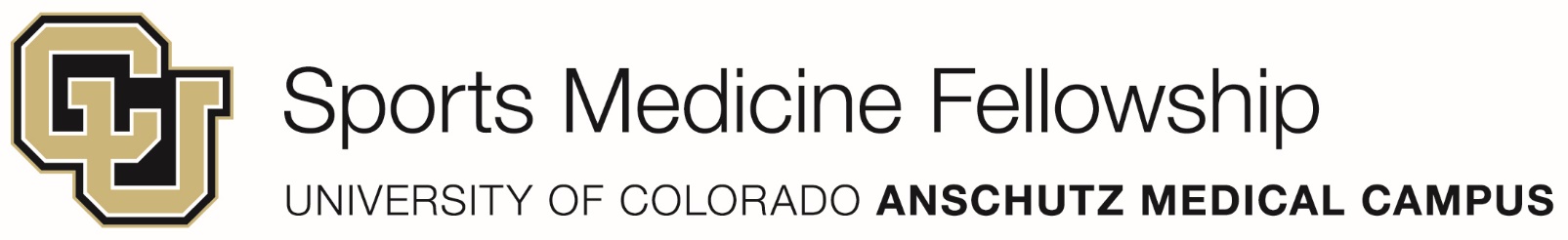 Emergency Medicine Track ScheduleEXAMPLE ONLY Will Vary Slightly from Year-to-YearOctober 2021SundayMondayTuesdayWednesdayThursdayFridaySaturday1.AM:   ADMINPM:   COCTR/sp2.AM:  CU/FBPM:  3.AM:  ED SHIFTPM:  ED SHIFT4.AM:  CUSMPC/emPM:  CUSMPC/pt5.AM:  AVSTCPM:  INV/sm6.AM:  CU/TR/kvbPM:   CUSMPC/kvb7.AM:  INV/tnPM:   ADMIN8.AM:  COCTR/jhPM:  COCTR/jh9.AM:  PM:  10.AM:  PM:11.AM:  COCTR/spPM:  COCTR/sp12.AM:  MSKUS/jhPM:  INV/sm13.AM:  INV/asPM:  INV/as14.AM:  QLTY&SFTYPM:  INV/js-sp15.AM:  LNTR/flPM:  LNTR/fl16.AM:  PM:  CU/FB17.AM:  PM:  18.AM:  CUSMPC/emPM:  CUSMPC/pt19.AM:  MSKUS/jsPM:  INTRVWS20.AM:  CU/TR/kvbPM:   CUSMPC/kvb21.AM:  ED SHIFT PM:  ED SHIFT22.AM:  ADMINPM:  ADMIN23.AM:  ED SHIFTPM:  ED SHIFT24.AM:  PM: 25.AM:  COCTR/spPM:  COCTR/sp26.AM:  MSKUS/jhPM:  MSKUS/jh27.AM:  INV/asPM:  INV/as28.AM:  INV/tnPM:  INV/js-sp29.AM:  WPREFRESHERPM:  WPREFRESHER30.AM:  ED SHIFTPM:  ED SHIFT31.AM:  ED SHIFTPM:  ED SHIFT